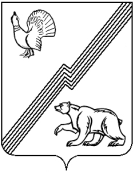 АДМИНИСТРАЦИЯ ГОРОДА ЮГОРСКАХанты-Мансийского автономного округа – Югры ПОСТАНОВЛЕНИЕот 28 июня 2016 года                                                                                                                  № 1527О порядке предоставления за счет средствбюджета города Югорска субсидий некоммерческим организациям,не являющимся государственными(муниципальными) учреждениями, реализующим основныеобщеобразовательные  программыначального общего, основного общегои среднего общего образованияВ соответствии со статьей 69.1, пунктом 2 статьи 78.1 Бюджетного кодекса Российской Федерации, Федеральным законом от 06.10.2003 № 131-ФЗ «Об общих принципах организации местного самоуправления в Российской Федерации», в целях создания условий для получения общего образования:1. Утвердить Порядок предоставления субсидий некоммерческим организациям, не являющимся государственными (муниципальными) учреждениями, реализующим основные общеобразовательные программы начального общего, основного общего и среднего общего образования (приложение 1).2. Утвердить состав комиссии по принятию решения о предоставлении субсидий некоммерческим организациям, не являющимся государственными (муниципальными) учреждениями, реализующим основные общеобразовательные программы начального общего, основного общего и среднего общего образования (приложение 2).3. Средства на выплату субсидий некоммерческим организациям, не являющимся государственными (муниципальными) учреждениями, реализующим основные общеобразовательные программы начального общего, основного общего и среднего общего образования ежегодно предусматриваются в бюджете города Югорска на очередной текущий финансовый год и плановый период.4. Определить уполномоченным органом по заключению договора о предоставлении субсидии, выплате субсидии и контролю над целевым использованием бюджетных средств, направленных на выплату субсидии, Управление образования администрации города Югорска (Н.И. Бобровская).5. Признать утратившими силу  постановления администрации города Югорска:- от 01.06.2010 № 949 «О порядке предоставления за счет средств бюджета города Югорска субсидий некоммерческим организациям, не являющимся государственными (муниципальными) учреждениями, реализующим основные общеобразовательные программы начального общего, основного общего, среднего (полного) общего образования»;- от 29.07.2010 № 1363 «О внесении изменений в постановление администрации города Югорска от 01.06.2010 № 949»;- от 07.02.2011 № 188 «О внесении изменений в постановление администрации города Югорска от 01.06.2010 № 949»;- от 29.06.2011 № 1400 «О внесении изменений в постановление администрации города Югорска от 01.06.2010 № 949»;- от 29.02.2012 № 466 «О внесении изменений в постановление администрации города Югорска от 01.06.2010 № 949»;- от 30.11.2012 № 3135 «О внесении изменений в постановление администрации города Югорска от 01.06.2010 № 949».6. Опубликовать постановление в официальном печатном издании города Югорска и разместить на официальном сайте администрации города Югорска.7. Настоящее постановление вступает в силу после официального опубликования. 8.  Контроль  за  выполнением  постановления  возложить  на  заместителя  главы  города Т.И. Долгодворову.Глава города Югорска                                                                                                    Р.З. Салахов Приложение 1к постановлению                                                                                  администрации города Югорскаот 28 июня 2016 года  № 1527Порядокпредоставления субсидий некоммерческим организациям, не являющимся государственными (муниципальными) учреждениями, реализующим  основные общеобразовательные программы начального общего, основного общего и среднего общего образования1. Настоящий Порядок определяет цели, условия и порядок предоставления из бюджета города Югорска субсидий некоммерческим организациям, не являющимся государственными (муниципальными) учреждениями, реализующим основные общеобразовательные программы начального общего, основного общего и среднего общего образования (далее – субсидии),  создание в безопасных условий обучения, воспитания обучающихся, их содержания в соответствии с установленными нормами, обеспечивающими жизнь и здоровье обучающихся, работников образовательной организации (далее – создание безопасных условий в организации).2. Субсидии предоставляются в целях возмещения затрат на коммунальные услуги (включая отопление, холодное и горячее водоснабжение, водоотведение), содержание зданий          (в части оплаты услуг по техническому обслуживанию систем отопления, водоснабжения, водоотведения, электрооборудования, вывоз отходов), размещение отходов                                   (далее – коммунальные услуги, содержание зданий, размещение отходов), создание безопасных условий в организации (в части оплаты услуг по уборке здания, физической охраны объекта).3. Субсидии из бюджета города Югорска предоставляются на безвозмездной, безвозвратной основе.	4. Предоставление субсидий осуществляется в пределах бюджетных ассигнований, предусмотренных в решении Думы города Югорска о бюджете на соответствующий текущий финансовый год (финансовый год и плановый период) и лимитов бюджетных обязательств, утвержденных Управлению образования администрации города Югорска (далее – Управление образования, Уполномоченный орган) на цели, указанные в пункте 2 настоящего Порядка.Условием предоставления субсидии является соответствие некоммерческой организации критериям отбора некоммерческих организаций, не являющихся государственными (муниципальными) учреждениями, реализующим основные общеобразовательные программы начального общего, основного общего и среднего общего образования, имеющих право на получение субсидии (далее – отбор).5. Критериями отбора некоммерческих организаций, не являющихся государственными (муниципальными) учреждениями (далее - Заявитель), имеющих право на получение субсидии являются:  а) осуществление образовательной деятельности по реализации основных общеобразовательных программ начального общего, основного общего и среднего общего образования в соответствии с лицензией на право осуществления образовательной деятельности по указанным программам;б) наличие у Заявителя на праве собственности или ином законном основании зданий, строений, сооружений, помещений и территорий (включая оборудованные учебные кабинеты, объекты для проведения практических занятий, объекты физической культуры и спорта), необходимых для осуществления образовательной деятельности, в соответствии с законодательством Российской Федерации, требованиям;в) наличие материально-технического обеспечения образовательной деятельности, оборудование помещений в соответствии с государственными и местными нормами и требованиями, в том числе в соответствии с требованиями федеральных государственных образовательных стандартов;г) наличие условий для охраны здоровья обучающихся в соответствии со статьями 37 и 41 Федерального закона от 29.12.2012 № 273-ФЗ «Об образовании в Российской Федерации» (далее – Закон об образовании);д) наличие разработанных и утвержденных организацией, осуществляющей образовательную деятельность, образовательных программ в соответствии со статьей 12 Закона об образовании;е) наличие в штате Заявителя или привлечение им на ином законном основании педагогических работников, имеющих профессиональное образование, обладающих соответствующей квалификацией, имеющих стаж работы, необходимый для осуществления образовательной деятельности по реализуемым образовательным программам, и соответствующих требованиям статьи 46 Закона об образовании, а также требованиям федеральных государственных образовательных стандартов;ж) наличие печатных и электронных образовательных и информационных ресурсов по реализуемым в соответствии с лицензией образовательным программам, соответствующих требованиям федеральных государственных образовательных стандартов, в соответствии со статьей 18 Закона об образовании;з) соблюдение Заявителем установленных Законом об образовании требований к организации образовательной деятельности, а также прав участников образовательных отношений, в том числе требований к максимальному объему учебной нагрузки обучающихся, установленных для образовательных программ соответствующего уровня и направленности.	6. Для заключения договора о предоставлении субсидии, Заявитель направляет в Комиссию по принятию решения о предоставлении субсидии (далее – Комиссия), заявление установленной формы (приложение 1), а также следующие документы:- копии действующей лицензии на право осуществления образовательной деятельности по образовательным программам; - выписку из единого государственного реестра юридических лиц, выданную не ранее                6-ти месяцев до даты подачи заявления;- расчет затрат на коммунальные услуги, содержание зданий, размещение отходов с необходимыми расшифровками;- расчет затрат по созданию безопасных условий в организации.Расчет затрат на коммунальные услуги (включая отопление, холодное и горячее водоснабжение, водоотведение), производится исходя из объема потребляемых коммунальных ресурсов, который определяется по показаниям приборов учета либо нормативам потребления коммунальных услуг, устанавливаемым органами местного самоуправления и тарифов, установленных уполномоченными органами регулирования. Расчет затрат на оплату содержания зданий (в части оплаты услуг по техническому обслуживанию систем отопления, водоснабжения, водоотведения, электрооборудования, вывоз отходов), осуществляется в соответствии с договором между заявителем и обслуживающей организацией.Расчет затрат по созданию безопасных условий в организации (в части оплаты услуг по уборке здания, физической охраны), осуществляется Заявителем в соответствии с обоснованным экономическим расчетом оплаты труда работника организации.- копии учредительных документов (с предъявлением оригиналов, если копии не заверены нотариусом);- наличие в штате Заявителя или привлечение им на ином законном основании педагогических работников, имеющих профессиональное образование, обладающих соответствующей квалификацией, имеющих стаж работы, необходимый для осуществления образовательной деятельности по реализуемым образовательным программам, и соответствующих требованиям статьи 46 Закона об образовании, а также требованиям федеральных государственных образовательных стандартов, а также справка о кадровом обеспечении образовательного процесса и укомплектованности штатов, подписанная руководителем Заявителя;- копии документов, подтверждающих наличие у Заявителя на праве собственности или ином законном основании зданий, строений, сооружений, помещений и территорий (включая оборудованные учебные кабинеты, объекты для проведения практических занятий, объекты физической культуры и спорта), необходимых для осуществления образовательной деятельности, в соответствии с законодательством Российской Федерации, требованиям (с предъявлением оригиналов, если копии не заверены нотариусом), а также справка о материально-техническом обеспечении образовательной деятельности по реализуемым образовательным программам, подписанная руководителем Заявителя;- учебный план по каждой реализуемой образовательной программе (перечень дисциплин (предметов), входящих в каждую реализуемую образовательную программу);- справка о наличие условий для охраны здоровья обучающихся,  подписанная руководителем Заявителя;- справка о наличии печатных и электронных образовательных и информационных ресурсов по реализуемым в соответствии с лицензией образовательным программам, соответствующих требованиям федеральных государственных образовательных стандартов, подписанная руководителем Заявителя.7. Прилагаемый к заявлению документ, состоящий из двух и более листов, должен быть пронумерован, прошнурован, заверен подписью руководителя и печатью. 8. Приём заявлений на предоставление субсидий осуществляет секретарь Комиссии. 9. Комиссия рассматривает поступившие заявления и приложенные к ним документы, предусмотренные пунктом 6 настоящего Порядка, в течение 5 рабочих дней после дня поступления заявлений на соответствие требованиям настоящего Порядка и принимает решение о предоставлении субсидии при соблюдении следующих условий:а) наличие в бюджете города Югорска на текущий финансовый год бюджетных ассигнований, предусмотренных на цели субсидии;б) наличие заявления и необходимых документов в соответствии с пунктом 6 настоящего Порядка;в) соответствие Заявителя критериям отбора в соответствии с пунктом 5 настоящего Порядка.10. Комиссия имеет право проверки достоверности сведений, представленных участниками отбора.11. Процедура отбора считается законченной с момента подписания протокола Комиссией.12. Результаты отбора сообщаются заявителям в письменной форме после окончания заседания Комиссии в день проведения отбора или по истечении двух рабочих дней             (если требуется дополнительная обработка данных). 13. При соответствии двух и более поданных заявлений критериям отбора Комиссия принимает решение о предоставлении субсидий в пределах средств, предусмотренных в бюджете города Югорска, на текущий финансовый год и плановый период, установленных лимитов бюджетных обязательств и объемов финансирования, пропорционально размеру субсидии, заявленному каждым заявителем.14. При наличии одного претендента на получение субсидии, комиссия оценивает  предоставленные документы и, при удовлетворении предоставленных документов критериям отбора, признает единственного заявителя соответствующим критериям отбора.15. Комиссия аннулирует решение о признании участника соответствующим критериям отбора в следующих случаях: участник отбора в четырнадцатидневный срок с момента определения его соответствующим критериям отбора не подписывает договор по причинам, не зависящим от Уполномоченного органа; после определения участника соответствующим критериям отбора, до заключения договора, Комиссии или Уполномоченному органу стали известны факты представления участником отбора недостоверных данных.Решение Комиссии оформляется протоколом, подписывается членами комиссии, присутствовавшими на заседании комиссии. Комиссия правомочна, если на заседании комиссии присутствуют не менее 5 членов комиссии. Далее в течение 5 рабочих дней секретарь комиссии направляет подписанный протокол и пакет документов в Уполномоченный орган для заключения договора о предоставлении субсидии. Со дня принятия решения о предоставлении субсидии Заявитель принимает статус Получателя субсидии.16. В случае несоответствия Заявителя критериям, предусмотренным в пункте 5 настоящего Порядка, либо отсутствия в бюджете города Югорска бюджетных ассигнований, предусмотренных на цели субсидии, Комиссия отказывает в предоставлении субсидии, о чем оформляет протокол заседания комиссии и в течение 5 рабочих дней письменно извещает Заявителя.17. Присутствие граждан (физических лиц), в том числе представителей организаций (юридических лиц), общественных объединений, государственных органов и органов местного самоуправления, на заседаниях комиссии, осуществляется в Порядке, установленном постановлением администрации города Югорска от 31.12.2009 № 2382 «О Порядке обеспечения присутствия граждан (физических лиц), в том числе представителей организаций (юридических лиц), общественных объединений, государственных органов и органов местного самоуправления, на заседаниях коллегиальных органов администрации города Югорска».18. Уполномоченный орган в течение 10 рабочих дней со дня получения от Комиссии протокола о предоставлении субсидии, заявления и пакета документов, в соответствии с пунктом 6 настоящего Порядка, заключает с Получателем субсидии договор о предоставлении субсидии (приложение 2).19. Бюджетные обязательства по выплате субсидии возникают после заключения с Получателем субсидии договора о предоставлении субсидии в сроки, предусмотренные договором. 20. В договоре о предоставлении субсидии  предусматриваются: - права и обязанности сторон по предоставлению субсидии, условия и порядок расчетов, условия и порядок перечисления денежных средств, сроки и порядок предоставления отчетности получателя субсидии, основания и порядок возврата субсидии, срок действия договора, контроль за его исполнением, порядок изменения и расторжения договора;- сведения об объеме предоставляемой субсидии, направления расходов, периодичность и сроки предоставления субсидии;- согласие Получателя субсидии на осуществление проверки Уполномоченным органом, и органами муниципального финансового контроля соблюдения условий, целей и порядка предоставления субсидии;- порядок проведения проверок соблюдения Получателем субсидии условий, установленных заключенным договором;- порядок возврата сумм, использованных Получателем субсидии, в случае установления по итогам проведенных проверок факта нарушения целей и условий, определенных заключенным договором;- запрет приобретения за счет полученных средств иностранной валюты, за исключением операций, осуществляемых в соответствии с валютным законодательством Российской Федерации при закупке (поставке) высокотехнологичного импортного оборудования, сырья и комплектующих изделий, а также связанных с достижением целей предоставления этих средств иных операций;- порядок и сроки представления Получателем отчетности об использовании субсидии.21. Уполномоченный орган в течение 5 рабочих дней со дня принятия документов указанных в пункте 6 настоящего Порядка, осуществляет проверку их достоверности, утверждает расчет субсидии и осуществляет перечисление субсидии на расчетный счет Получателя субсидии, указанный в договоре, при наличии средств на едином бюджетном счете.  22. Расчет субсидии осуществляется в размере 100 процентов фактически предъявленных к оплате обслуживающими организациями Получателю субсидии услуг в пределах бюджетных ассигнований, предусмотренных в бюджете города Югорска на текущий финансовый год, установленных лимитов бюджетных обязательств и объемов финансирования. 23. Субсидия подлежит возврату в бюджет города Югорска в следующих случаях:а) предоставления Получателем субсидии недостоверных сведений в документах, предусмотренных в пункте 6 настоящего Порядка, выявленных, в том числе контрольными мероприятиями;б) неисполнения или ненадлежащего исполнения обязательств по договору о предоставлении субсидии;в)  нецелевого использования предоставляемой субсидии, выразившееся в направлении и использовании их на цели, не соответствующие условиям получения указанных средств; за недостоверность отчетности, документов, информации, предоставляемой в соответствии с условиями договора в части бюджетных средств; за необеспечение получателем субсидии требований лицензии на ведение образовательной деятельности; неиспользование субсидии в установленный срок; за приобретение за счет полученных средств иностранной валюты, за исключением операций, осуществляемых в соответствии с валютным законодательством Российской Федерации при закупке (поставке) высокотехнологичного импортного оборудования, сырья и комплектующих изделий, а также связанных с достижением целей предоставления этих средств иных операций;г) расторжения договора.24. При выявлении обстоятельств, указанных в пункте 23 настоящего Порядка, Уполномоченный орган обязан принять меры к возврату неправомерно полученной суммы субсидии в бюджет города Югорска. В этом случае Уполномоченный орган в 10-дневный срок с момента, когда ему стало известно об обстоятельствах, указанных в пункте 23 настоящего порядка, направляет получателю субсидии требование о возврате субсидии в письменной форме. При отказе Получателя от добровольного возврата указанных средств, в сроки, установленные в требовании о возврате субсидии, Уполномоченный орган истребует их в судебном порядке в соответствии с законодательством Российской Федерации. 25. Уполномоченный орган осуществляет контроль над целевым использованием субсидии путем проведения проверки предоставляемых получателем отчетов и иных документов об использовании субсидии с составлением  акта о выявленных нарушениях.Приложение 1к Порядку предоставления  субсидий некоммерческим организациям, не являющимся государственными (муниципальными) учреждениями, реализующим основные общеобразовательные программы  начального общего, основного общего и среднего общего образования                                                                                 Председателю комиссии по принятию                                                                                       решения о предоставлении субсидии за                                                                                      счет средств бюджета города Югорска                                                                                       _________________________________                                                                                      _________________________________                                                                                      _________________________________                                                                                          наименование юридического лицаЗаявлениео предоставлении субсидии некоммерческой организации, не являющейся государственным (муниципальным) учреждением, реализующей основные общеобразовательные программы начального общего, основного общего и среднего общего образованияПросим рассмотреть заявление и предоставить субсидию за счет средств бюджета города Югорска, в целях возмещения затрат на коммунальные услуги, содержание зданий, размещение отходов, создания безопасных условий в учреждении, в связи с оказанием образовательных услуг по реализации основных общеобразовательных программ начального общего, основного общего и среднего общего образования в период с «__» _________ по «__»_________ 20___ года, в сумме __________ рублей:Расчет субсидии на 20____ годНастоящим заявлением подтверждаем, что против _________________________________________ (наименование юридического лица) не проводится процедура реорганизации, ликвидации и банкротства, а также отсутствует просроченная задолженность по начисленным налогам и иным обязательным платежам в бюджеты любого уровня или государственные внебюджетные фонды за прошедший календарный год и за прошедший отчетный период текущего года.Приложение: (заверенные копии документов, в соответствии с пунктом 6 Порядка):1.2.3.4.5.Руководитель предприятияГлавный бухгалтерМ.П.ДОГОВОР (примерная форма)о предоставлении субсидии некоммерческой организации, не являющейся государственным (муниципальным) учреждением, реализующей основные общеобразовательные программы начального общего, основного общего и среднего общего образованияг. Югорск                                                                                                         «     » _________ 20___ г.	 (уполномоченный орган администрации города Югорска), именуемое в дальнейшем «Уполномоченный орган», в лице ____________, действующего на основании 	, с одной стороны, и ____________, именуемое в дальнейшем «Получатель субсидии», в лице _______________________________, действующего на основании __________, с другой стороны, вместе по тексту настоящего Договора именуемые «Стороны», заключили настоящий договор о нижеследующем:1. Предмет договора1.1. Настоящий договор заключается по результатам отбора некоммерческих организаций, не являющихся государственными (муниципальными) учреждениями, реализующих основные общеобразовательные программы начального общего, основного общего и среднего общего образования, в соответствии с протоколом от _____ г. № ___, в целях возмещения  затрат на коммунальные услуги (включая отопление, холодное и горячее водоснабжение, водоотведение), услуг по содержанию зданий (в части оплаты услуг по техническому обслуживанию систем отопления, водоснабжения, водоотведения, электрооборудования, вывозу отходов), размещение отходов, создание безопасных условий в учреждении (в части оплаты услуг по уборке здания, физической охраны объекта) (далее – коммунальные услуги, услуги по содержанию зданий, размещение отходов, создание безопасных условий в организации) в связи с оказанием образовательных услуг по реализации основных общеобразовательных программ начального общего, основного общего и среднего общего образования (далее – субсидии).1.2. Уполномоченный орган передает Получателю субсидии денежные средства (субсидию) в целях возмещения  Получателю субсидии затрат  на коммунальные услуги, услуги по содержанию зданий, размещение отходов, создание безопасных условий в организации в связи с оказанием образовательных услуг по реализации основных общеобразовательных программ начального общего, основного общего и среднего общего образования.2. Условия выполнения договора, обязанности сторон2.1. Получатель субсидии обязуется: Использовать предоставленную субсидию для возмещения затрат на коммунальные услуги, содержание зданий, размещение отходов, создание безопасных условий в организации, оказываемые  в соответствии с договорами, заключенными Получателем субсидии и обслуживающими организациями, работниками организации. Предоставлять Уполномоченному органу не позднее 10 числа месяца, следующего  за отчетным периодом, копии  актов выполненных работ, копии счетов-фактур обслуживающих организаций на оплату коммунальных услуг, услуг по содержанию зданий, размещение отходов, создание безопасных условий в организации и копии платежных поручений на оплату счетов обслуживающих организаций за коммунальные услуги, содержание зданий, размещение отходов, оплаты труда работников, как отчет о произведенных расходах.2.1.3. Представлять, по запросу Уполномоченного органа, информацию и надлежащим образом заверенные копии документов в обоснование целевого использования бюджетных средств, полученных в качестве субсидии по настоящему договору.2.1.4. Обеспечивать целевое использование бюджетных средств.2.1.5. Обеспечить возврат полученной субсидию в случае нецелевого использования субсидии; наличия в отчетных документах недостоверной или неполной информации.2.1.6. При осуществлении контроля Уполномоченным органом, органами муниципального финансового контроля за соблюдением целей, условий и порядка предоставления субсидии предоставлять по их требованию необходимые документы, а также обеспечивать возможность осуществления контроля.2.1.7. Обеспечить возврат сумм, использованных субсидии, в случае установления по итогам проведенных проверок факта нарушения целей и условий, использования субсидии.2.1.8. Соблюдать запрет на приобретение за счет полученных средств иностранной валюты, за исключением операций, осуществляемых в соответствии с валютным законодательством Российской Федерации при закупке (поставке) высокотехнологичного импортного оборудования, сырья и комплектующих изделий, а также связанных с достижением целей предоставления этих средств иных операций.2.1.9. Предоставлять Уполномоченному органу и органам муниципального финансового контроля отчетов об использовании предоставленной субсидии по форме и в сроки, установленные им.2.2. Уполномоченный орган  обязуется:2.2.1. Не позднее 20 числа месяца, следующего за отчетным, возместить Получателю субсидии затраты на коммунальные услуги, содержание зданий, размещение отходов, создание безопасных условий в организации в связи с оказанием образовательных услуг  по реализации основных общеобразовательных программ начального общего, основного общего и среднего общего образования.2.3. Уполномоченный орган вправе:2.3.1. Осуществлять контроль за целевым использованием Получателем субсидии предоставленной субсидии.2.3.2. Запрашивать у Получателя субсидии всю информацию, необходимую для осуществления контроля использования полученных денежных средств.2.3.3. Осуществлять проверку достоверности представленных Получателем субсидии копий документов.3. Порядок расчетов3.1. Получатель субсидии ежемесячно до 10 числа месяца, следующего за отчетным месяцем, представляет  Уполномоченному органу:- заявку на возмещение затрат на коммунальные услуги, содержание зданий, размещение отходов,  за отчетный месяц;- копии актов выполненных работ, копии счетов-фактур обслуживающих организаций на оплату коммунальных услуг, содержанию зданий, размещению отходов, создание безопасных условий в организации и копии платежных поручений на оплату счетов обслуживающих организаций за коммунальные услуги, содержание зданий, размещение отходов, оплата труда работников, как отчет  о произведенных расходах. 3.2. Уполномоченный орган не позднее 20 числа месяца, следующего за отчетным, после проверки представленных документов, перечисляет на расчетный счет Получателя субсидии субсидию в целях возмещения затрат на коммунальные услуги, услуги по содержанию зданий, размещению отходов, созданию безопасных условий в организации в размере 100 процентов фактически предъявленных  к оплате обслуживающими организациями коммунальных услуг, услуг по содержанию зданий, размещению отходов, расходов по созданию безопасных условий в организации, в пределах бюджетных ассигнований, предусмотренных в бюджете города Югорска в соответствии на текущий финансовый год, установленных лимитов бюджетных обязательств и объемов финансирования.  Расчеты за декабрь текущего года осуществляются сторонами в установленном порядке до 15 декабря текущего года. Уточнение сумм по фактически произведенным расходам за декабрь текущего года осуществляется до 15 января следующего года. В случае выявления излишне уплаченных сумм, за декабрь текущего года Получатель субсидии осуществляет возврат  излишне уплаченных сумм  в срок до 10 февраля следующего года.  Получатель субсидии предоставляет Уполномоченному органу отчет о целевом использовании субсидии в срок до 01 февраля года, следующего за отчетным периодом в порядке, установленном Уполномоченным органом.4. Ответственность сторон4.1. За неисполнение или ненадлежащее исполнение условий договора стороны несут ответственность, предусмотренную действующим на территории Российской Федерации законодательством.4.2. В случае:а) предоставления Получателем субсидии недостоверных сведений, выявленных, в том числе контрольными мероприятиями;б) неисполнения или ненадлежащего исполнения обязательств по настоящему договору;в) нецелевого использования предоставляемой субсидии, выразившееся в направлении и использовании их на цели, не соответствующие условиям получения указанных средств; за недостоверность отчетности, документов, информации, предоставляемой в соответствии с условиями договора в части бюджетных средств; за необеспечение получателем субсидии требований лицензии на ведение образовательной деятельности; неиспользование субсидии в установленный срок; за приобретение за счет полученных средств иностранной валюты, за исключением операций, осуществляемых в соответствии с валютным законодательством Российской Федерации при закупке (поставке) высокотехнологичного импортного оборудования, сырья и комплектующих изделий, а также связанных с достижением целей предоставления этих средств иных операций;г) расторжения настоящего договора Уполномоченный орган в 10-дневный срок с момента, когда ему стало известно об обстоятельствах, указанных в настоящем пункте, направляет Получателю субсидии требование о возврате субсидии в письменной форме.       При отказе Получателя от добровольного возврата указанных средств, в сроки, установленные в требовании о возврате субсидии, Уполномоченный орган истребует их в судебном порядке в соответствии с законодательством Российской Федерации. 4.3. Сторона, не исполнившая свои обязательства по договору или исполнившая обязательства ненадлежащим образом, несет за это ответственность при наличии вины (умысла или неосторожности).4.4. Сторона, не исполнившая свои обязательства по договору или исполнившая обязательства ненадлежащим образом, несет за это ответственность, если не докажет, что ненадлежащее исполнение обязательств по договору оказалось невозможным вследствие непреодолимой силы (форс-мажор), т.е. чрезвычайных и непредотвратимых обстоятельств при конкретных условиях конкретного периода времени.4.5. Споры и разногласия, которые могут возникнуть при исполнении настоящего договора, будут по возможности разрешаться путем переговоров между сторонами.4.6. В случае невозможности разрешения споров путем переговоров стороны передают их на рассмотрение в арбитражный суд.4.7. Все изменения и дополнения, вносимые в настоящий договор, оформляются дополнительным соглашением Сторон.5. Срок действия договора5.1. Настоящий договор вступает в силу со дня подписания и действует до выполнения сторонами обязательств по настоящему договору.6. Заключительные положения6.1. Настоящий договор составлен в двух экземплярах, имеющих одинаковую юридическую силу, по одному для каждой из Сторон.7. Юридические адреса и реквизиты сторон Приложение 2к постановлению                                                                                  администрации города Югорскаот 27 июня 2016 года  № 1527                                                            СОСТАВ КОМИССИИ по принятию решения о предоставлении субсидий некоммерческим организациям, не являющемся государственными (муниципальными) учреждениями, реализующим основные общеобразовательные программы начального общего, основного общего и среднего общего образования                            Приложение 2к Порядку предоставления  субсидий некоммерческим организациям, не являющимся государственными (муниципальными) учреждениями, реализующим основные общеобразовательные программы  начального общего, основного общего и среднего общего образованияЗаместитель главы города Югорска, курирующий социальную сферу, председатель комиссииНачальник Управления образования администрации города Югорска, заместитель председателя комиссииНачальник отдела общего и дополнительного образования детей Управления образования администрации города Югорска, секретарь комиссииЗаместитель начальника Управления образования администрации города Югорска по функционированию системы образования, член комиссииДиректор муниципального казенного учреждения «Централизованная бухгалтерия учреждений образования», член комиссииНачальник отдела планирования и финансового обеспечения муниципального казенного учреждения «Централизованная бухгалтерия учреждений образования», член комиссииГлавный специалист юридического управления администрации города Югорска, член комиссии